Красноярский край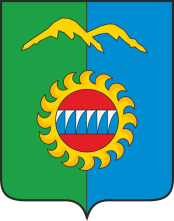 Дивногорский городской Совет  депутатовР Е Ш Е Н И Е   .    .2022                        г. Дивногорск                                    №     -     - ГСО внесении  изменений в  решение Дивногорского городского Совета  депутатов от  31 октября  2013 г. №  37 – 222 – ГС «О создании муниципального дорожного фонда муниципального образования город Дивногорск»        Руководствуясь  статьями 9, 187  Бюджетного  кодекса  РФ  и  статьёй 26 Устава  муниципального  образования  г. Дивногорск, Дивногорский  городской  Совет  депутатов РЕШИЛ:       1. Внести  в  решение  Дивногорского  городского  Совета  депутатов от  31 октября  2013 г. №  37 – 222 – ГС «О создании муниципального дорожного фонда муниципального образования город Дивногорск» следующие изменения:         1.1.Пункт 2 Порядка формирования и использования бюджетных ассигнований муниципального дорожного фонда муниципального образования город Дивногорск (далее Порядка)  изложить  в  следующей  редакции:         «2. Муниципальный дорожный фонд муниципального образования город Дивногорск - часть средств бюджета муниципального образования город Дивногорск, подлежащая использованию в целях финансового обеспечения дорожной деятельности в отношении автомобильных дорог общего пользования местного значения, перечень которых утвержден постановлением администрации города Дивногорска № 1676п от 22.12.2008 (в ред. № 82п от 20.05.2022) «Об утверждении Перечня автомобильных дорог общего пользования местного значения в границах муниципального образования город Дивногорск» относящихся к собственности муниципального образования город Дивногорск, а также капитального ремонта и ремонта дворовых территорий многоквартирных домов, проездов к дворовым территориям многоквартирных домов населенных пунктов на территории муниципального образования город Дивногорск (далее – дорожный фонд).        Средства дорожного фонда имеют целевое назначение и не подлежат изъятию или расходованию на нужды, не связанные с обеспечением дорожной деятельности.».        1.2. Пункт 3 Порядка  дополнить абзацем : «15) части налога на доходы физических лиц с доходов, источником которых является налоговый агент, за исключением доходов, в отношении которых исчисление и уплата налога осуществляются в соответствии со статьями 227, 227.1 и 228 Налогового кодекса Российской Федерации» в сумме, определенной решением о бюджете города Дивногорска на очередной финансовый год и плановый период.».      1.3. Пункт 5 Порядка  дополнить абзацем :«9) иные направления расходования средств дорожного фонда, предусмотренные решением Дивногорского городского Совета депутатов о бюджете на очередной финансовый год (очередной финансовый год и плановый период), муниципальными  программами муниципального образования города Дивногорска , содержащими указание на использование в качестве источника финансирования средств дорожного фонда .».      1.4. Пункт 6 Порядка изложить  в  следующей  редакции:  «6. Использование бюджетных ассигнований дорожного фонда муниципального образования город Дивногорск осуществляется в соответствии с решением Дивногорского городского Совета депутатов о бюджете на очередной финансовый год (очередной финансовый год и плановый период) в рамках реализации муниципальной программы «Транспортная система муниципального образования города Дивногорска», утвержденной постановлением администрации города Дивногорска от 30.09.2015 № 155п, инвестиционных проектов, а также непрограммных мероприятий, утвержденных иными нормативными правовыми актами, устанавливающими расходные обязательства в сфере дорожного хозяйства.Бюджетные ассигнования дорожного фонда, не использованные в текущем финансовом году, направляются на увеличение бюджетных ассигнований дорожного фонда в очередном финансовом году.».1.5. В пункте 8 Порядка слова «Распорядитель (распорядители)» заменить на «главные распорядители (распорядители)».1.6. В пункте 9 Порядка слова «распорядители бюджетных ассигнований» заменить на «главные распорядители (распорядители) бюджетных ассигнований».1.7. Пункт 10 Порядка изложить в следующей редакции :« Контроль за формированием и использованием средств дорожного фонда возлагается на главного распорядителя (распорядителя) бюджетных ассигнований дорожного фонда, органы, осуществляющие муниципальный финансовый контроль в соответствии с действующим законодательством и муниципальными правовыми актами.».     1.8. В пункте 11 Порядка слова «распорядители и получатели средств дорожного фонда» заменить на «главные распорядители (распорядители) и получатели средств дорожного фонда».     1.9. Пункт 13 Порядка изложить  в  следующей  редакции:«13. Статистические сведения об использовании средств дорожного фонда предоставляются Муниципальным казенным учреждением «Управление капитального строительства и городского хозяйства» по согласованию с  финансовым управлением администрации города Дивногорска по форме, утвержденной Приказом Федеральной службы государственной статистики от 15.06.2012 № 346, в министерство транспорта Красноярского края.».        2. Настоящее решение вступает в силу в день, следующий за днем его опубликования в газете «Огни Енисея», и применяется к правоотношениям, возникающим при составлении и исполнении местного бюджета, начиная 
с 1 января 2022 года и подлежит размещению в информационно-телекоммуникационной сети Интернета на официальном сайте администрации города Дивногорска.Глава города                                                                          С.И.ЕгоровПредседательгородского Совета депутатов                                                 Ю. И. МурашовПояснительная запискак проекту Решения Дивногорского городского  Совета депутатов       Проект  Решения Дивногорского городского  Совета депутатов «О внесении  изменений в  решение Дивногорского городского Совета  депутатов от  31 октября  2013 г. №  37 – 222 – ГС «О создании муниципального дорожного фонда муниципального образования город Дивногорск» подготовлен в целях приведения  Порядка формирования и использования бюджетных ассигнований муниципального дорожного фонда муниципального образования город Дивногорск в соответствие с действующим законодательством .        Настоящий пароект подготовлен в соответствии со статьей 179.4 Бюджетного кодекса Российской Федерации.          Проектом Решения предлагается :Пункт 2 Порядка формирования и использования бюджетных ассигнований муниципального дорожного фонда муниципального образования город Дивногорск (далее Порядка)  изложить  в  следующей  редакции:         «2. Муниципальный дорожный фонд муниципального образования город Дивногорск - часть средств бюджета муниципального образования город Дивногорск, подлежащая использованию в целях финансового обеспечения дорожной деятельности в отношении автомобильных дорог общего пользования местного значения, перечень которых утвержден постановлением администрации города Дивногорска № 1676п от 22.12.2008 (в ред. № 82п от 20.05.2022) «Об утверждении Перечня автомобильных дорог общего пользования местного значения в границах муниципального образования город Дивногорск» относящихся к собственности муниципального образования город Дивногорск, а также капитального ремонта и ремонта дворовых территорий многоквартирных домов, проездов к дворовым территориям многоквартирных домов населенных пунктов на территории муниципального образования город Дивногорск (далее – дорожный фонд).        Средства дорожного фонда имеют целевое назначение и не подлежат изъятию или расходованию на нужды, не связанные с обеспечением дорожной деятельности.».        2. Пункт 3 Порядка  дополнить абзацем : «15) части налога на доходы физических лиц с доходов, источником которых является налоговый агент, за исключением доходов, в отношении которых исчисление и уплата налога осуществляются в соответствии со статьями 227, 227.1 и 228 Налогового кодекса Российской Федерации» в сумме, определенной решением о бюджете города Дивногорска на очередной финансовый год и плановый период.».      3. Пункт 5 Порядка  дополнить абзацем :«9) иные направления расходования средств дорожного фонда, предусмотренные решением Дивногорского городского Совета депутатов о бюджете на очередной финансовый год (очередной финансовый год и плановый период), муниципальными  программами муниципального образования города Дивногорска , содержащими указание на использование в качестве источника финансирования средств дорожного фонда .».      4. Пункт 6 Порядка изложить  в  следующей  редакции:  «6. Использование бюджетных ассигнований дорожного фонда муниципального образования город Дивногорск осуществляется в соответствии с решением Дивногорского городского Совета депутатов о бюджете на очередной финансовый год (очередной финансовый год и плановый период) в рамках реализации муниципальной программы «Транспортная система муниципального образования города Дивногорска», утвержденной постановлением администрации города Дивногорска от 30.09.2015 № 155п, инвестиционных проектов, а также непрограммных мероприятий, утвержденных иными нормативными правовыми актами, устанавливающими расходные обязательства в сфере дорожного хозяйства.Бюджетные ассигнования дорожного фонда, не использованные в текущем финансовом году, направляются на увеличение бюджетных ассигнований дорожного фонда в очередном финансовом году.».5. В пункте 8 Порядка слова «Распорядитель (распорядители)» заменить на «главные распорядители (распорядители)».6. В пункте 9 Порядка слова «распорядители бюджетных ассигнований» заменить на «главные распорядители (распорядители) бюджетных ассигнований».7. Пункт 10 Порядка изложить в следующей редакции :« Контроль за формированием и использованием средств дорожного фонда возлагается на главного распорядителя (распорядителя) бюджетных ассигнований дорожного фонда, органы, осуществляющие муниципальный финансовый контроль в соответствии с действующим законодательством и муниципальными правовыми актами.».     8. В пункте 11 Порядка слова «распорядители и получатели средств дорожного фонда» заменить на «главные распорядители (распорядители) и получатели средств дорожного фонда».     9. Пункт 13 Порядка изложить  в  следующей  редакции:«13. Статистические сведения об использовании средств дорожного фонда предоставляются Муниципальным казенным учреждением «Управление капитального строительства и городского хозяйства» по согласованию с  финансовым управлением администрации города Дивногорска по форме, утвержденной Приказом Федеральной службы государственной статистики от 15.06.2012 № 346, в министерство транспорта Красноярского края.».